10 сентября 2020 года в рамках реализации 21 мероприятия  «Повышение качества образования в школах с низким результатами обучения и в школах, функционирующих в неблагоприятных социальных условиях в Липецкой области» на базе филиала МБОУ СШ с. Талицкий Чамлык в с.  учитель английского языка Стрельникова Ольга Ивановна   провела открытый урок в 6 классе и мастер-класс для молодых и малоопытных специалистов иностранных языков МБОУ СОШ № 2 п. Добринка. Цель данных мероприятий  была направлена на  распространение педагогического опыта, знакомство с  оригинальной  методикой опытного учителя. Молодые педагоги познакомились с эффективной формой урока, направленной на  активное усвоение знаний и способов деятельности обучающихся.  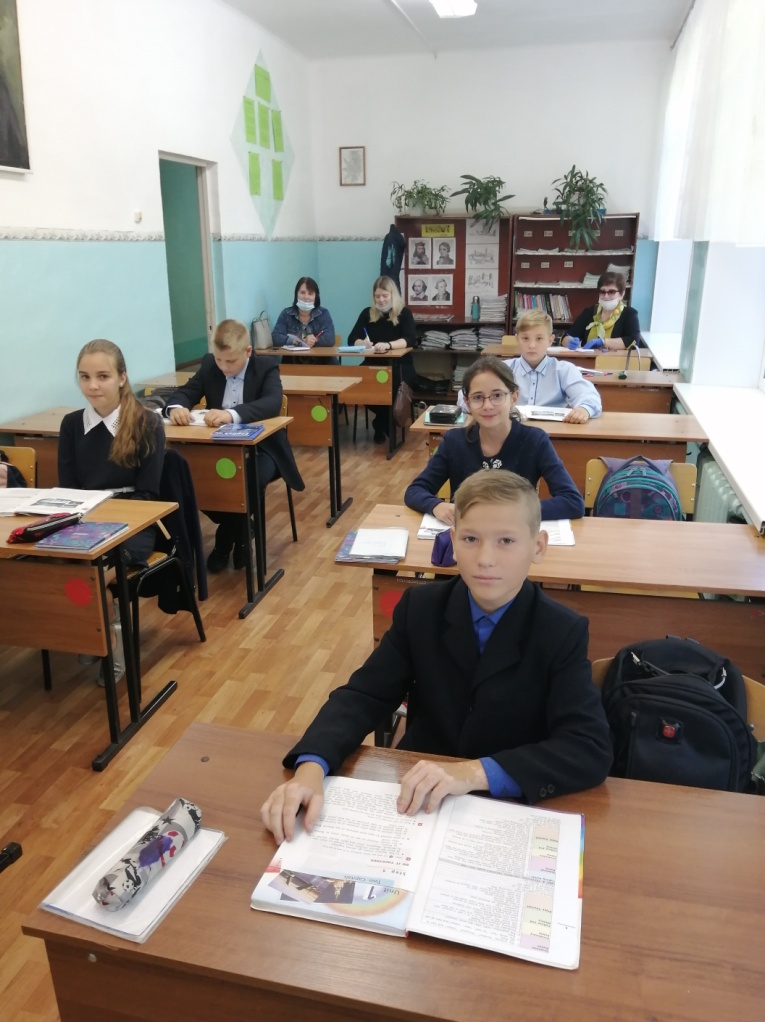 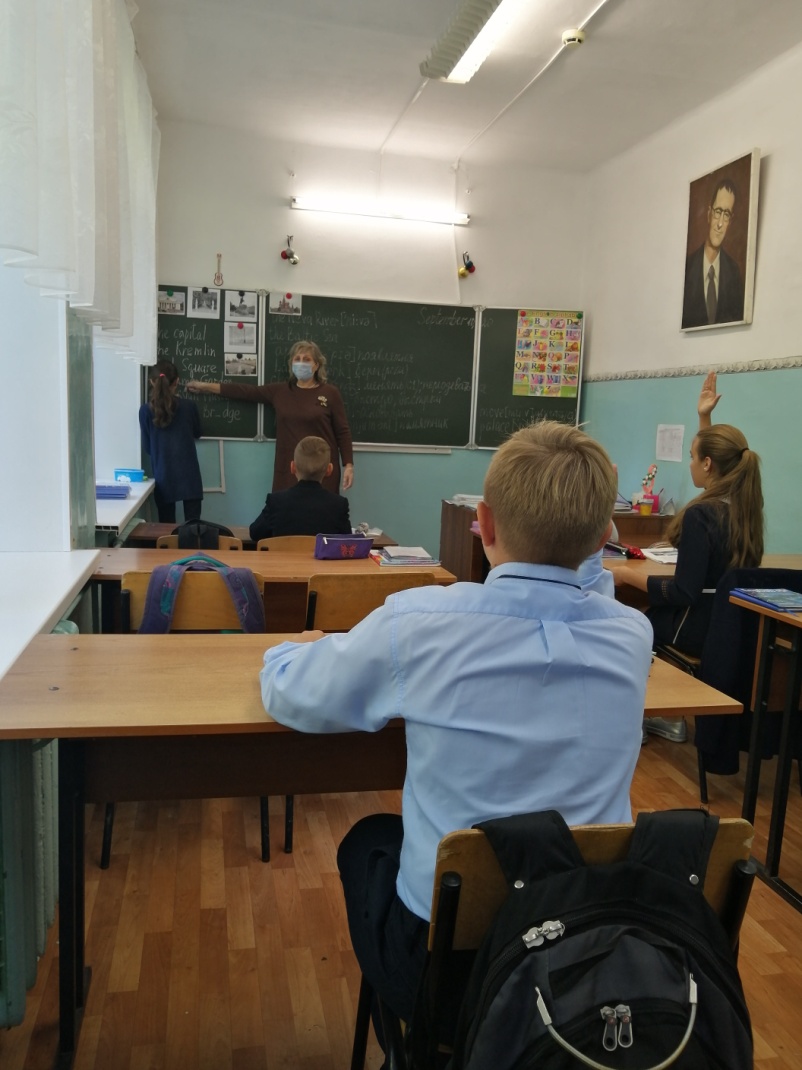 